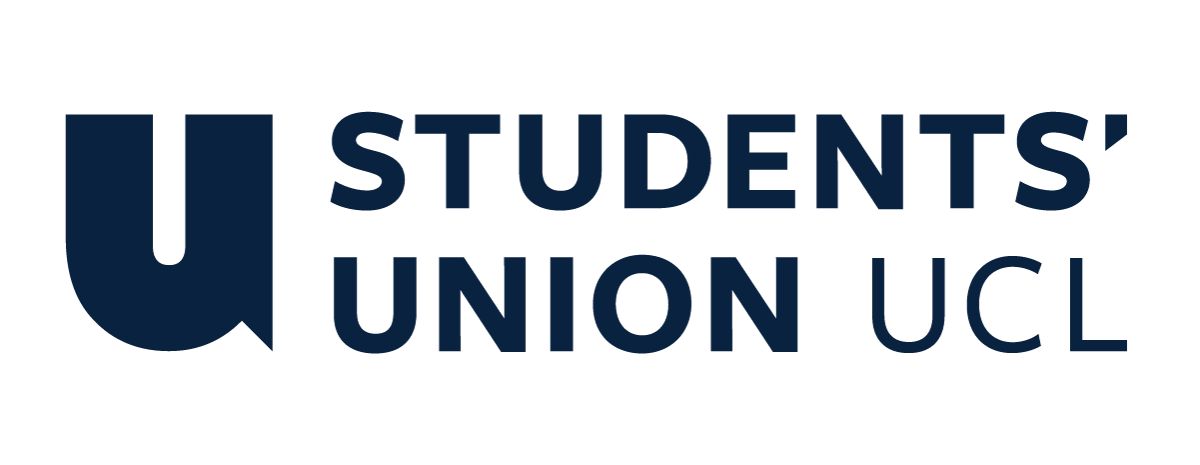 The Constitution of Students’ Union UCL Economics and Finance SocietyNameThe name of the club/society shall be Students’ Union UCL Economics and Finance Society.The club/society shall be affiliated to Students’ Union UCL.Statement of IntentThe constitution, regulations, management and conduct of the club/society shall abide by all Students’ Union UCL policy, and shall be bound by the Students’ Union UCL Memorandum & Articles of Association, Byelaws, Club and Society Regulations and the club and society procedures and guidance – laid out in the ‘how to guides’.The club/society stresses that it abides by Students’ Union UCL Equal Opportunities Policies, and that club/society regulations pertaining to membership of the club/society or election to the club/society shall not contravene this policy.The Club and Society Regulations can be found on the following webpage: http://studentsunionucl.org/content/president-and-treasurer-hub/rules-and-regulations.The Society CommitteePresidentThe president’s primary role is laid out in section 5.7 of the Club and Society Regulations.TreasurerThe treasurer’s primary role is laid out in section 5.8 of the Club and Society Regulations.Set the society’s annual budget. Welfare OfficerThe welfare officer’s primary role is laid out in section 5.9 of the Club and Society Regulations.Additional Committee Members Client Relations VP: Works closely with the President to ensure that Society attracts the most prestigious sponsors from across the financial spectrum. The Client Relations VP will need to draw up proposals, pitch to potential sponsors and manage the relationships throughout the year: this includes organising all relevant corporate events.Finance VP: Responsible for the organisation of Investment Banking events as well as providing the Client Relations VP with help with sponsorship deals. This role would also involves helping and developing alternative investment events. This role will involve coordinating a team of finance executives. Furthermore, the team will be responsible for the organisation of the UIBS competition.Economics VP: Responsible for the organisation of economics and academic events. Also this person is the key contact for the Economics department and will encourage mutual involvement between the department and the society. Again the Economics VP will be heading up a small team of Economics executives and will also take on the roles as the society ́s welfare and outreach officer. Business VP: Responsible for a smaller team concentrating on the organisation of events relating to consultancy and other financial services. As well as this, the Business VP would be responsible for competitions the society may hold and any entrepreneurial related events. Marketing VP: Responsible for all the marketing of the society and managing the marketing team. The position will include being responsible for the weekly newsletter, freshers stand, developing the membership base, advertising all events around campus. Socials VP: Responsible for organising and running EFS social events, including Fresher events and other events not covered by other Division heads. Works closely with the rest of the committee to provide top level social events for the society members to socialise beyond EFS’ core career and academic events. The Socials VP will head a team of Social executives. Bloomsbury Capital VP: Chairman of the Bloomsbury Capital Investment Fund (sub-division of EFS). Responsible to the EFS President and Treasurer for all aspects of the fund’s management (details of this can be found in the Bloomsbury Capital Charter). Of the leadership committee, this is the only position not elected at the EFS AGM. The VP will be elected at a separate AGM by the Bloomsbury Capital Membership. Management of the club/society shall be vested in the club/society committee which will endeavour to meet regularly during term time (excluding UCL reading weeks) to organise and evaluate club/society activities.The committee members shall perform the roles as described in section 5 of the Students’ Union UCL Club and Society Regulations.Committee members are elected to represent the interests and well-being of club/society members and are accountable to their members. If club/society members are not satisfied by the performance of their representative officers they may call for a motion of no-confidence in line with the Students’ Union UCL Club and Society Regulations.Terms, Aims and ObjectivesThe club/society shall hold the following as its aims and objectives.The club/society shall strive to fulfil these aims and objectives in the course of the academic year as its commitment to its membership.The core activities of the club/society shall be: Organise a range of Economics related event with a variety of prestigious speakers.Provide opportunities for members to socialise and meet with likeminded people.Participate in the Organisation of UIBS.In addition, the club/society shall also strive to organise other activities for its members where possible: Provide skills sessions and CV workshops.Raise awareness of relevant off campus events and internship opportunities.Host at least one charity fund raising event per year.This constitution shall be binding on the club/society officers, and shall only be altered by consent of two-thirds majority of the full members present at a club/society general meeting. The Activities Executive shall approve any such alterations. This constitution has been approved and accepted as the Constitution for the Students’ Union UCL Economics and Finance Society. By signing this document the president and treasurer have declared that they have read and abide by the Students’ Union UCL Club and Society Regulations.All matters pertaining to Bloomsbury Capital and its operations and governance can be found in the Bloomsbury Capital Charter, acknowledged and accepted by the EFS as an extension to this constitution.President name:Josh ShahPresident signature:Josh ShahDate:28/06/2021Treasurer name:Audrey XiaTreasurer signature:Audrey XiaDate:28/06/2021